УКРАЇНАЧ О Р Н О М О Р С Ь К А      М І С Ь К А     Р А Д АВ И К О Н А В Ч И Й      К О М І Т Е ТРІШЕННЯ     06.04.2022                                                                 75З метою створення умов для стабільної роботи комунальних підприємств, які забезпечують життєдіяльність Чорноморської міської територіальної громади в умовах воєнного стану, введеного Указом Президента України від 24 лютого 2022 р. № 64/2022 "Про введення воєнного стану в Україні" та продовженого строку дії воєнного стану в Україні відповідно до Указу Президента від 14 березня 2022 р. № 133/2022, відповідно до статті 91 Бюджетного кодексу України, керуючись підпунктом 2) пункту 1 постанови Кабінету Міністрів України від 11.03.2022 № 252 "Деякі питання формування та виконання місцевих бюджетів у період воєнного стану", статтею 40 Закону України "Про місцеве самоврядування в Україні",виконавчий комітет Чорноморської  міської ради Одеського району Одеської області вирішив:1. Внести зміни до заходів Міської цільової програми фінансової підтримки комунальних підприємств Чорноморської міської ради Одеського району Одеської області на 2022 рік, затвердженої рішенням Чорноморської міської ради Одеського району Одеської області від 04.02.2022 № 173-VIII, та викласти додатки 1 та 2 до цієї програми у новій редакції згідно з додатками  1 та 2 до цього рішення (додаються).2. Контроль за виконанням цього рішення покласти на постійну комісію з фінансово-економічних питань, бюджету, інвестицій та комунальної власності, заступника міського голови  Георгія Нарожного.Міський голова 	                                                                       Василь ГУЛЯЄВПро внесення змін до заходів Міської цільової програми фінансової підтримки комунальних підприємств Чорноморської міської ради Одеського району Одеської області на 2022 рік, затвердженої рішенням Чорноморської міської ради Одеського району Одеської області від 04.02.2022 № 173-VIII 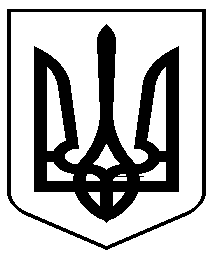 